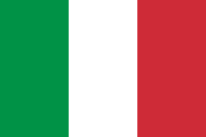 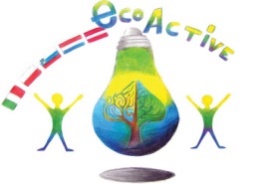                         LESSON PLANSCHOOLSECONDO CIRCOLO DIDATTICO “CAVOUR”MARSALA-SICILY-ITALYTHEMATIC AREA RESOURCESTEACHERSilvana li volsi, Graziella PellegrinoSUBJECT Recycling and reusing materials to create a mini “Dinosaur Park” AGE GROUP(approximately)8-9TIME REQUIRED10 hoursPLACEclassroomLESSON OBJECTIVESRecycle paper, plasticReuse the recycled materialBuild new objects from recycled thingsLESSONS YOU CAN USEGeographyHistoryartItalianenglishCLASS ORGANISATION
Pupils work individually And in groupsMATERIALSFor the park: Pizza cardboard boxes, waste paper and coloured cardboard, mossFor the dinosaurs: knife
scissors, glue, a sheet of cardboard, colors, markers and temperaICT TOOLSComputer, interactive white boardPROCEDUREPupils recycle all the materialspupils build the dinosaurs: use a cork as base. Draw a dinosaur on cardboard, decorate it with waste paper and other recycled materialsPrepare a miniature park with pizza boxes and moss, stick a miniature volcano and palms and e river. Build on it a very big Dinosaur with a balloon covered of wastepaper and paint it. Stick the other small dinosaur.EVALUATIONChildren worked with enthusiasm, motivation, they build a very amazing miniature dinosaur park.ATTACHEMENTSphotos